ČESKÁ REPUBLIKA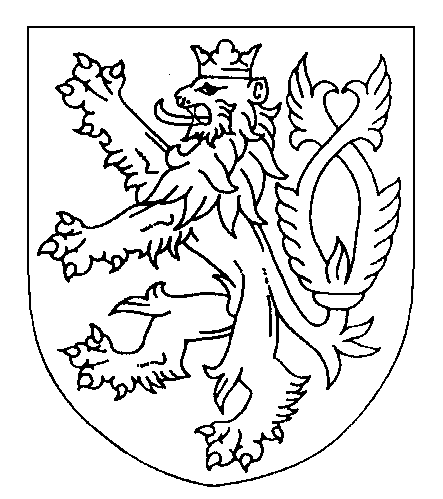 ROZSUDEKJMÉNEM REPUBLIKYOkresní soud v Novém Jičíně rozhodl v hlavním líčení konaném dne 24. 6. 2021 v senátě složeném z předsedkyně senátu Mgr. Lenky Sosíkové a přísedících Mgr. Dany Jančálkové a Adriany Rekovétakto:Obžalovanýxxx, (rozený xxx), narozený xxx, Leszno, Polsko, státní příslušnost Spolková republika Německo, majitel společnost MT Montertteam GMBH Augsburg, trvale bytem xxx, xxx, Spolková republika Německo, je vinen, žedne 27. 2. 2021 kolem 20:05 hodin v Novém Jičíně na ulici Hřbitovní, okres Nový Jičín, u autobusové zastávky před domem č. 53, byl jako řidič vozidla BMW 740D xDrive, rz. AMT 3200 (mpz. D) zastaven při silniční kontrole hlídkou Policie ČR Obvodního oddělení Nový Jičín, které sdělil, že přibližně půl hodiny před jízdou měl jedno pivo, a když na výzvu hlídky PČR vysedal z vozidla, držel v ruce bílou obálku, se kterou šel směrem k autobusové zastávce v blízkosti služebního vozidla PČR, obálku umístil mezi dvě prkna lavičky se slovy lámanou češtinou "to jsem tu zapomněl, pro vás, děkuji vám" a začal se vracet zpět do svého vozidla, když hlídkou bylo zjištěno, že se v obálce nachází finanční hotovost ve výši 700 Kč a 30 EURO, následně byl po zákonné výzvě podroben dechové zkoušce na ovlivnění alkoholem s výsledkem 0,42 promile alkoholu v dechu a opakovanou zkouškou 0,38 promile alkoholu v dechu,tedysám poskytl úplatek jinému v souvislosti s obstaráváním věcí obecného zájmu a takový čin spáchal vůči úřední osobě, čímž spáchalzločin podplacení podle § 332 odst. 1, odst. 2 písm. b) trestního zákoníkua odsuzuje sepodle § 332 odst. 2 trestního zákoníku za použití § 67 odst. 2 písm. a), § 68 odst. 1, 2 trestního zákoníku k peněžitému trestu ve výši 20 000 (dvacet tisíc) Kč, který se ukládá v 200 (dvě stě) denních sazbách, přičemž denní sazba činí 100 (sto) Kč.Podle § 72a trestního zákoníku k trestu propadnutí věci, a to:1 ks bankovky v hodnotě 500 Kč č. G50877462,1 ks bankovky v hodnotě 100 Kč č. J05136375,1 ks bankovky v hodnotě 100 Kč č. H59228590,1 ks bankovky v hodnotě 20 Euro č. RB0298649345,1 ks bankovky v hodnotě 10 Euro č. YA6162206858.Podle § 129 odst. 2 trestního řádu tento rozsudek neobsahuje odůvodnění, když se po jeho vyhlášení státní zástupce i obžalovaný vzdali odvolání, prohlásili, že netrvají na písemném odůvodnění a obžalovaný zároveň prohlásil, že si nepřeje, aby v jeho prospěch podaly odvolání jiné oprávněné osoby.Poučení:Proti tomuto rozsudku je přípustné odvolání ve lhůtě 8 dnů od doručení jeho písemného vyhotovení, ke Krajskému soudu v Ostravě, prostřednictvím podepsaného soudu.Státní zástupce a obžalovaný mohou podat odvolání pro nesprávnost kteréhokoli z výroků, poškozený, který uplatnil nárok na náhradu škody, pro nesprávnost výroku o náhradě škody. Odvolání je vždy možno podat též proto, že takový výrok učiněn nebyl, nebo i proto, že bylo porušeno ustanovení o řízení, jež předcházelo rozsudku.Odvolání musí být ve stanovené zákonné lhůtě řádně odůvodněno tak, aby z něho bylo patrno, ve kterých výrocích je rozsudek napadán a jaké vady jsou vytýkány rozsudku nebo řízení, které rozsudku předcházelo. Z odvolání státního zástupce musí být patrno, zda se podává, byť i z části ve prospěch nebo neprospěch obžalovaného.Nový Jičín 24. června 2021Mgr. Lenka Sosíková v. r.předsedkyně senátu